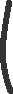 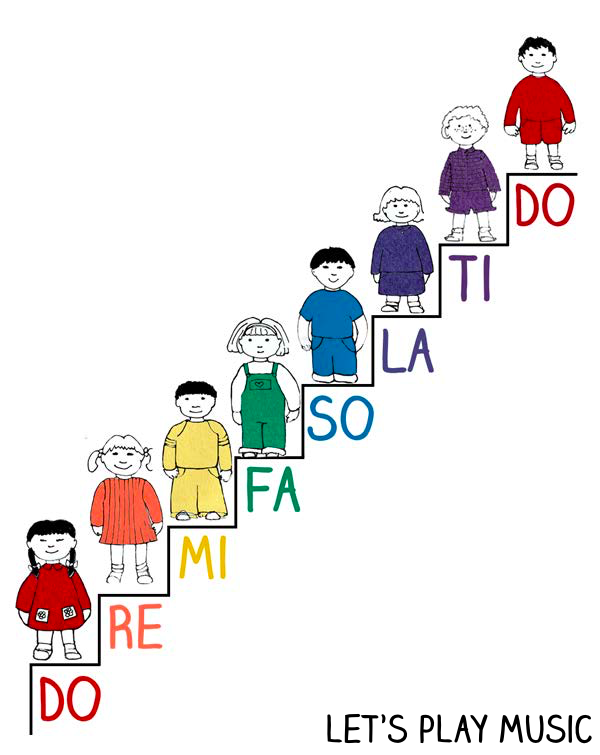 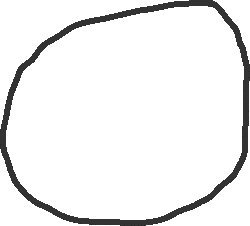 1.2.